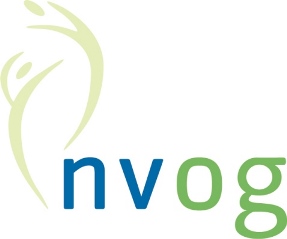 Verklaring vanwege geen deelname aan kwaliteitsvisitatieGynaecoloog Hierbij verklaartWerkzaam te zijn geweest in de onderstaande ziekenhuizen gedurende de afgelopen 5 jaar:In te vullen door uw wetenschappelijke verenigingWetenschappelijke verenigingHierbij verklaart de wetenschappelijke vereniging dat in de bovengenoemde periodes geen Kwaliteitsvisitatie heeft plaatsgevonden en betrokken specialist derhalve niet heeft kunnen deelnemen aan een Kwaliteitsvisitatie in de afgelopen 5 jaar.InstructieGeachte specialist,Bijgevoegd document kunt u invullen en opsturen naar de contactpersoon kwaliteitsvisitaties van uw wetenschappelijke vereniging.Insturen aan de vereniging in WORD, zodat de vereniging de verklaring digitaal kan invullen. Vervolgens toevoegen uw herregistratie aanvraag in MijnRGS?Naam specialist(voorletters, tussenvoegsel, achternaam)GeboortedatumBIG nummerHerregistratieperiodeDatum van/totNaam ziekenhuis, incl. evt. locatiePlaatsDatumNaam wetenschappelijke vereniging (WV)Functie contactpersoon WVNaam contactpersoon WVDatumHantekening contactpersoon WV